Муниципальное дошкольное образовательное учреждение«Детский сад п. Пробуждение»Энгельсского района Саратовской областиКонспект занятия в дошкольном возрасте (2г.6м. – 4г.)по речевому развитию на тему: «Чтение русской народной сказки «Теремок»»Подготовили :Митина Татьяна ВикторовнаЕгорова Юлия АлександровнаЭНГЕЛЬС 2023годКонспект занятия в дошкольном возрасте (2г.6м. – 4г.)по речевому развитию на тему: «Чтение русской народной сказки «Теремок»»Тема: «Чтение русской народной сказки «Теремок»»Программное содержание: познакомить детей со сказкой «Теремок» с помощью театрализованной игры.Задачи: Развивать внимание, память, коммуникативные навыки.Поддерживать интерес к театрализованным играм, воспитывать дружелюбные взаимоотношения.Формировать умение отвечать на вопросы взрослого: Кто?, Что?, Где?, Какой?.Интеграция образовательных областей: «Речевое развитие», « Познавательное развитие», «Физическое развитие».
Предварительная работа: Знакомство со сказкой и ее героями.Рассматривание иллюстраций к этой сказке. Беседа, игровая деятельность.Раздаточный материал: Развивающая игра В. Воскобовича двухцветный «Квадрат Воскобовича»ХОД ЗанятияДеятельность воспитателяДеятельность воспитанниковВводная часть (мотивация)Вводная часть (мотивация)ПриветствиеСюрпризный момент- Появляется Кукла Маша, грустная.- Посмотрите ребята, кто к нам пришел?- Правильно, кукла по имени Маша, но почему- то она грустная, давайте спросим у неё.- Кукла Маша любит слушать сказки, но ей их никто не читает.- Предложить кукле остаться в саду и послушать сказку вместе.- ответ детейОсновная частьОсновная частьЧтение сказки.- Стоит в поле теремок, теремок, он не низок не высок, не высок.Бежит мимо мышка- норушка. (Появляется мышка.Пи-пи-пи.)Увидела теремок, остановилась и спрашивает: -Кто, кто в теремочке живёт?-Никто не отзывается. Вошла мышка в теремок и стала в нём жить.Скакала мимо лягушка-квакушка, увидела теремок, постучала (воспитатель стучит) и кричит:-Ква-ква-ква, кто в теремочке живет?-Я мышка-норушка, а ты кто?-А я лягушка-квакушка.-Давай вместе жить?Прыгнула лягушка в теремок и стали они вдвоем жить.Физ. минуткаМы ногами топ-топ,Мы руками хлоп-хлоп!Мы глазами миг-миг,Мы плечами чик-чик.Раз — присели, два — привстали,Руки кверху все подняли.Сели - встали, сели - встали,Ванькой-встанькой словно стали.Бежит мимо зайчик-побегайчик.Остановился и спрашивает:- Кто, кто в теремочке живёт? Кто, кто в невысоком живёт?- Я, мышка-норушка!- Я, лягушка-квакушка. А ты кто?- А я зайчик-побегайчик.- Иди к нам жить!Заяц скок в теремок! Стали они втроём жить.Идёт лисичка-сестричка.Постучала в окошко и спрашивает:- Кто, кто в теремочке живёт?...- Я, мышка-норушка.- Я, лягушка-квакушка.- Я, зайчик – побегайчик. А ты кто?- А я лисичка – сестричка.- Иди к нам жить!Забралась лисичка в теремок.Стали они вчетвером жить. Прибежал волк – серый бочок.Аналогичный диалог, также дети произносят звуки и показывают движения зайца, лисы…Стали они впятером жить.Вот они все в теремке живут, песни поют.Вдруг идёт мимо медведь косолапый. …… Диалог- А я медведь косолапый.- Иди к нам жить!Медведь и полез в теремок.Лез-лез, лез-лез - никак не мог влезть и говорит:-Я лучше у вас на крыше буду жить.- Да ты нас раздавишь!- Нет, не раздавлю.-Ну так полезай! Влез медведь на крышу.Только уселся – «трах!» и раздавил теремок. Затрещал теремок, упал набок и весь развалился.-Только успели звери выбежать из теремка.- Ребята, давайте построим для зверят новый Теремок. Развивающая игра В. Воскобовича двухцветный «Квадрат Воскобовича» фигура домик.    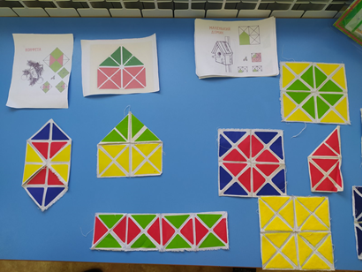 - звукопроизношение мышки (пи-пи-пи)- выполняют упражнения по тексту.- пи-пи-пи- ква-ква-ква- пи-пи-пи- ква-ква-ква- прыгают,ушами шевелят- ответ детей.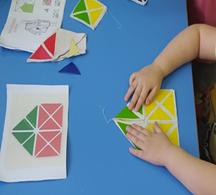 Рефлексия.Рефлексия.- Посмотрите, кукла Маша стала весёлой.Ей понравилась наша сказка.- Спасибо Вам, малыши за сказку. И помогли зверятам построить  жильё (ответ куклы Маши).